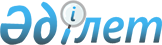 О внесении изменений и дополнения в приказ Министра торговли и интеграции Республики Казахстан от 1 июля 2021 года № 440-НҚ "Об утверждении разрешительных требований к экспертам-аудиторам по определению страны происхождения товара, статуса товара Евразийского экономического союза или иностранного товара, перечня документов, подтверждающих соответствие им, а также Правил аттестации, продления действия аттестатов экспертов-аудиторов по определению страны происхождения товара, статуса товара Евразийского экономического союза или иностранного товара и оказания государственной услуги "Аттестация эксперта-аудитора по определению страны происхождения товара, статуса товара Евразийского экономического союза или иностранного товара"Приказ Министра торговли и интеграции Республики Казахстан от 23 февраля 2024 года № 111-НҚ. Зарегистрирован в Министерстве юстиции Республики Казахстан 26 февраля 2024 года № 34052
      Примечание ИЗПИ!Порядок введения в действие см. п. 4.
      ПРИКАЗЫВАЮ:
      1. Внести в приказ Министра торговли и интеграции Республики Казахстан от 1 июля 2021 года № 440-НҚ "Об утверждении разрешительных требований к экспертам-аудиторам по определению страны происхождения товара, статуса товара Евразийского экономического союза или иностранного товара, перечня документов, подтверждающих соответствие им, а также Правил аттестации, продления действия аттестатов экспертов-аудиторов по определению страны происхождения товара, статуса товара Евразийского экономического союза или иностранного товара и оказания государственной услуги "Аттестация эксперта-аудитора по определению страны происхождения товара, статуса товара Евразийского экономического союза или иностранного товара" (зарегистрирован в Реестре государственной регистрации нормативных правовых актов под № 23412) следующие изменения и дополнение:
       Разрешительные требования к экспертам-аудиторам по определению страны происхождения товара, статуса товара Евразийского экономического союза или иностранного товара и перечень документов, подтверждающих соответствие им, утвержденные указанным приказом изложить в новой редакции согласно приложению 1 к настоящему приказу;
      в Правилах аттестации, продления действия аттестатов экспертов-аудиторов по определению страны происхождения товара, статуса товара Евразийского экономического союза или иностранного товара и оказания государственной услуги "Аттестация эксперта-аудитора по определению страны происхождения товара, статуса товара Евразийского экономического союза или иностранного товара", утвержденных указанным приказом:
       пункты 4, 5, 6 и 7 изложить в следующей редакции:
      "4. Для аттестации уполномоченным органом в области регулирования торговой деятельности (далее – уполномоченный орган) создается комиссия по аттестации экспертов-аудиторов по определению страны происхождения товара, статуса товара Евразийского экономического союза или иностранного товара (далее – комиссия).
      5. Число членов комиссии составляет нечетное число, не менее чем из пяти человек. В состав комиссии включаются представители услугодателя, уполномоченной организации на выдачу сертификата о происхождении товара и эксперт-аудитор по определению страны происхождения товара, статуса товара Евразийского экономического союза или иностранного товара.
      Председатель комиссии должностное лицо не ниже заместителя первого руководителя уполномоченного органа, либо лица, исполняющего обязанности первого руководителя или его заместителя назначается и переназначается первым руководителем уполномоченного органа сроком на один год.
      Для организации деятельности комиссии услугодателем из числа сотрудников уполномоченного органа назначается секретарь комиссии. Секретарь комиссии формирует повестку дня заседания комиссии и оформляет протокол заседания. Состав комиссии и секретарь комиссии оформляется решением услугодателя.
      6. Для получения аттестата эксперта-аудитора по определению страны происхождения товара, статуса товара Евразийского экономического союза или иностранного товара физическое лицо, претендующее в эксперты-аудиторы (далее – услугополучатель), направляет услугодателю посредством портала следующие документы:
      форму сведений физического лица, претендующего в эксперты-аудиторы по определению страны происхождения товара, статуса товара Евразийского экономического союза или иностранного товара, утвержденная приложением к Разрешительным требованиям к экспертам-аудиторам по определению страны происхождения товара, статуса товара Евразийского экономического союза или иностранного товара и перечню документов, подтверждающих соответствие им;
      заявление в форме электронного документа согласно приложению 1 к настоящим Правилам;
      электронную копию документа, подтверждающего стаж работы услугополучателя в соответствии с подпунктами 6) и 7) статьи 35 Трудового Кодекса Республики Казахстан (далее – Кодекс);
      электронные копии десяти отчетов о прохождении стажировки по экспертизе происхождения товаров по десяти различным позициям товарной номенклатуры внешнеэкономической деятельности Евразийского экономического союза, подтверждающие участие физического лица в проведении работ по определению страны происхождения товара статуса товара Евразийского экономического союза или иностранного товара по форме согласно приложению 2 к настоящим Правилам. К отчетам о прохождении стажировки прилагаются копии актов экспертиз о происхождении товара для внутреннего обращения по форме, утверждаемой уполномоченным органом в соответствии с подпунктом 7-2) статьи 7 Закона о регулировании торговой деятельности (далее – акты экспертиз).
      7. Для продления действия аттестата эксперта-аудитора по определению страны происхождения товара, статуса товара Евразийского экономического союза или иностранного товара, ранее аттестованный эксперт-аудитор, за исключением экспертов-аудиторов, лишенных аттестатов или сроки действия аттестатов, которых приостановлены или истекли, не ранее чем за 30 (тридцать) календарных дней до окончания срока аттестата, направляет услугодателю посредством портала следующие документы:
      форму сведений физического лица, подающего на продление действия аттестата эксперта-аудитора по определению страны происхождения товара, статуса товара Евразийского экономического союза или иностранного товара согласно приложению 3 к настоящим Правилам;
      заявление в форме электронного документа согласно приложению 4 к настоящим Правилам;
      электронную копию документа, подтверждающего трудовую деятельность работника в соответствии со статьей 35 Кодекса;
      электронную копию отчета о деятельности эксперта-аудитора по определению страны происхождения товара, статуса товара Евразийского экономического союза или иностранного товара по форме согласно приложению 5 к настоящим Правилам с приложением копий актов экспертиз.";
       пункт 10 изложить в следующей редакции:
      "10. Перечень основных требований к оказанию государственной услуги, включающий характеристики процесса, форму, содержание и результат оказания, а также иные сведения с учетом особенностей оказания государственной услуги изложен в приложении 6 к настоящим Правилам.";
       пункт 15 изложить в следующей редакции:
      "15. Основанием для выдачи аттестата, продления действия аттестата либо мотивированного ответа об отказе в оказании государственной услуги является решение комиссии.
      Результат оказания государственной услуги выдается в день проведения аттестации.";
       пункт 17 изложить в следующей редакции:
      "17. В соответствии с пунктом 2 статьи 19-1 Закона основаниями для отказа в оказании государственной услуги являются:
      1) установление недостоверности документов, представленных услугополучателем для получения государственной услуги, и (или) данных (сведений), содержащихся в них;
      2) несоответствие услугополучателя и (или) представленных материалов, объектов, данных и сведений, необходимых для оказания государственной услуги, требованиям, установленным статьей 18-5 Закона о регулировании торговой деятельности, настоящих Правил, также разрешительным требованиям к экспертам-аудиторам по определению страны происхождения товара, статуса товара Евразийского экономического союза или иностранного товара, утвержденных согласно приложению 1 к настоящему приказу;
      3) в отношении услугополучателя имеется вступившее в законную силу решение (приговор) суда о запрещении деятельности или отдельных видов деятельности, требующих получения определенной государственной услуги;
      4) в отношении услугополучателя имеется вступившее в законную силу решение суда, на основании которого услугополучатель лишен специального права, связанного с получением государственной услуги;
      5) отсутствие согласия услугополучателя, предоставляемого в соответствии со статьей 8 Закона Республики Казахстан "О персональных данных и их защите", на доступ к персональным данным ограниченного доступа, которые требуются для оказания государственной услуги.";
      дополнить пунктом 17-1 следующего содержания:
      "17-1. В случае получения отказа в оказании государственной услуги услугополучатель может обратиться повторно в порядке, установленным в пунктах 6 и 7 настоящих Правил.";
      в приложении 2:
       примечание изложить в следующей редакции:
      "Примечание:
      В тексте отчета указывают:
      1) дату(ы) прохождения стажировки, наименование и адрес организации, в которой проходилась стажировка;
      2) в соответствии, с какими документами, определяющими правила и процедуры, проводились работы;
      3) порядок проведения экспертизы происхождения товара, с указанием документов, на основании которых принималось решение о выдаче акта экспертизы.";
       приложение 5 изложить в новой редакции согласно приложению 2 к настоящему приказу.
       приложение 6 изложить в новой редакции согласно приложению 3 к настоящему приказу.
      2. Комитету технического регулирования и метрологии Министерства торговли и интеграции Республики Казахстан в установленном законодательством Республики Казахстан порядке обеспечить:
      1) государственную регистрацию настоящего приказа в Министерстве юстиции Республики Казахстан;
      2) размещение настоящего приказа на интернет-ресурсе Министерства торговли и интеграции Республики Казахстан.
      3. Контроль за исполнением настоящего приказа возложить на курирующего вице-министра торговли и интеграции Республики Казахстан.
      4. Настоящий приказ вводится в действие по истечении шестидесяти календарных дней после дня его первого официального опубликования.
      "СОГЛАСОВАН"Министерство национальной экономикиРеспублики Казахстан
      "СОГЛАСОВАН"Министерство цифрового развития, инноваций и аэрокосмической промышленности Республики Казахстан Разрешительные требования к экспертам-аудиторам по определению страны происхождения товара, статуса товара Евразийского экономического союза или иностранного товара и перечень документов, подтверждающих соответствие им Отчет о деятельности эксперта-аудитора по определению страны происхождения
товара, статуса товара Евразийского экономического союза или иностранного товара
      Фамилия ____________________________________________________________
      Имя ________________________________________________________________
      Отчество (при наличии) _______________________________________________
      Аттестат эксперта-аудитора по определению страны происхождения товара,
      статуса товара Евразийского экономического союза или иностранного товара
      № ______________________ выданный "____" ______________ 20___ года.
      Отчетный период с "___" _______ 20__ года по "__" ________ 20____ года.
      Сведения о выполненных Результат выполненных работ работах за отчетный
      период за отчетный период
      ____________________________________________________________________
                         (основное место работы)
      ____________________________________________________________________
             (сведения о приостановлении действия аттестата, лишении аттестата)
      ____________________________________________________________________
             (фамилия и инициалы эксперта-аудитора) (подпись, дата)
      ____________________________________________________________________
             (фамилия и инициалы руководителя организации) (подпись, дата)
      Место печати (при наличии)
      Примечание:
      1) в результатах выполненных работах за отчетный период указываются номер и дата выдачи акта экспертизы о происхождении товара, подписанные экспертом-аудитором, подающим на продление аттестата;
      2) за каждый год отчетного периода указываются сведения о не менее двух выполненных работах в заявляемом направлении аттестации. При этом, за последний год указываются сведения о не менее пяти выполненных работах в заявляемом направлении аттестации.
					© 2012. РГП на ПХВ «Институт законодательства и правовой информации Республики Казахстан» Министерства юстиции Республики Казахстан
				
      Министр торговли и интеграцииРеспублики Казахстан 

А. Шаккалиев
Приложение 1 к приказу
Министр торговли и интеграции
Республики Казахстан
от 23 февраля 2024 года № 111-НҚПриложение 1 к приказу
Министра торговли и интеграции
Республики Казахстан
от 1 июля 2021 года № 440-НҚ
№
п/п
Разрешительные требования
Перечень документов, подтверждающих соответствия разрешительным требованиям
Примечание
1
2
3
4
1
Наличие высшего или послевузовского образования по одной из следующих специальностей: технические науки и технологии, естественные науки, математика и статистика (биологические и смежные науки, физические науки), инженерные, обрабатывающие и строительные отрасли; информационно-коммуникационные технологии, если образование не соответствует наличие стажа работы не менее пяти лет в качестве эксперта-аудитора по заявляемому направлению аттестации.
Форма сведений, физического лица, претендующего в эксперты-аудиторы по определению страны происхождения товара, статуса товара Евразийского экономического союза или иностранного товара согласно приложению к настоящим разрешительным требованиям к экспертам-аудиторам по определению страны происхождения товара, статуса товара Евразийского экономического союза или иностранного товара и перечню документов, подтверждающих соответствие им (далее – Форма сведений).
2
Общий стаж работы не менее двух лет, из которых один год по специальности технические науки и технологии, естественные науки, математика и статистика (биологические и смежные науки, физические науки), инженерные, обрабатывающие и строительные отрасли, информационно-коммуникационные технологии или в уполномоченной организации на выдачу сертификата о происхождении товара в качестве уполномоченного лица на выдачу сертификата о происхождении товара и один год экспертной организации в качестве специалиста или не менее двух лет в экспертной организации в качестве специалиста.
Форма сведений, электронная копия документа, подтверждающего трудовую деятельность работника в соответствии со статьей 35 Трудового Кодекса Республики Казахстан.
3
Прохождение курсов подготовки (переподготовки) в заявляемом направлении аттестации в организации, внесенной в Реестр организаций, осуществляющих подготовку (переподготовку) и повышение квалификации специалистов в области технического регулирования. Продолжительность проведения курсов по подготовке, переподготовке физических лиц, претендующих в эксперты-аудиторы составляют не менее восьмидесяти академических часов.
Форма сведений.
Срок действия удостоверений по подготовке (переподготовке) экспертов-аудиторов по определению страны происхождения товара, статуса товара Евразийского экономического союза или иностранного товара - один год.
4
Прохождение практической подготовки (стажировки) у эксперта-аудитора, аттестованного в качестве эксперта-аудитора по определению страны происхождения товара, статуса товара Евразийского экономического союза и иностранного товара и работающий в данном направлении не менее трех лет.
копии десяти отчетов о прохождении стажировки по экспертизе происхождения товаров по десяти различным позициям товарной номенклатуры внешнеэкономической деятельности Евразийского экономического союза, подтверждающие участие физического лица в проведении работ по определению страны происхождения товара статуса товара Евразийского экономического союза или иностранного товара по форме, утвержденной приложением 2 к Правилам аттестации, продления действия аттестатов экспертов-аудиторов по определению страны происхождения товара, статуса товара Евразийского экономического союза или иностранного товара и оказания государственной услуги "Аттестация эксперта-аудитора по определению страны происхождения товара, статуса товара Евразийского экономического союза или иностранного товара".
К отчетам о стажировках прилагаются копии актов экспертиз о происхождении товара по форме, утверждаемой уполномоченным органом в соответствии с подпунктом 7-2) статьи 7 Закона Республики Казахстан "О регулировании торговой деятельности", копии документов на основании которых была проведена экспертиза.
Прохождение стажировки в проведении работ по определению страны происхождения товара статуса товара Евразийского экономического союза или иностранного товара осуществляется физическим лицом, претендующим в эксперты-аудиторы после завершения курсов по подготовке (переподготовке).Приложение 2 к приказу
Министр торговли и интеграции
Республики Казахстан
от 23 февраля 2024 года № 111-НҚПриложение 5
к Правилам аттестации,
продления действия аттестатов
экспертов-аудиторов
по определению страны
происхождения товара, статуса
товара Евразийского
экономического союза или
иностранного товара и оказания
государственной услуги
"Аттестация эксперта-аудитора
по определению страны
происхождения товара, статуса
товара Евразийского
экономического союза или
иностранного товара"
Период проведения работ
Сведения о выполненных работах за отчетный период
Результат выполненных работ за отчетный периодПриложение 3 к приказу
Министр торговли и интеграции
Республики Казахстан
от 23 февраля 2024 года № 111-НҚПриложение 6
к Правилам аттестации,
продления действия аттестатов
экспертов-аудиторов
по определению страны
происхождения товара,
статуса товара Евразийского
экономического союза или
иностранного товара и оказания
государственной услуги
"Аттестация эксперта-аудитора
по определению страны
происхождения товара,
статуса товара Евразийского
экономического союза или
иностранного товара"
Перечень основных требований к оказанию государственной услуги
Перечень основных требований к оказанию государственной услуги
Перечень основных требований к оказанию государственной услуги
1
Наименование государственной услуги
Аттестация, продление действия аттестатов экспертов-аудиторов по определению страны происхождения товара, статуса товара Евразийского экономического союза или иностранного товара
Подвиды:
1) аттестация эксперта-аудитора по определению страны происхождения товара, статуса товара Евразийского экономического союза или иностранного товара;
2) продление действия аттестатов экспертов-аудиторов по определению страны происхождения товара, статуса товара Евразийского экономического союза или иностранного товара.
2
Наименование услугодателя
Комитет технического регулирования и метрологии Министерства торговли и интеграции Республики Казахстан (далее – услугодатель).
3
Способы предоставления государственной услуги
Веб-портал "электронного правительства" (далее – портал).
4
Срок оказания государственной услуги
С момента регистрации заявления – 6 (шесть) рабочих дней.
5
Форма оказания государственной услуги
Электронная ( частично автоматизированная).
6
Результат оказания государственной услуги
Аттестат эксперта-аудитора по определению страны происхождения товара, статуса товара Евразийского экономического союза или иностранного товара по форме согласно приложению 7 к настоящим Правилам (далее - аттестат), либо мотивированный ответ об отказе в оказании государственной услуги. Форма предоставления результата оказания государственной услуги: электронная.
7
Размер платы, взимаемой с услугополучателя при оказании государственной услуги, и способы ее взимания в случаях, предусмотренных законодательством Республики Казахстан
Государственная услуга оказывается бесплатно.
8
График работы услугодателя, Государственной корпорации и объектов информации
1) Портал – круглосуточно, за исключением технических перерывов, связанных с проведением ремонтных работ (при обращении услугополучателя после окончания рабочего времени, в выходные и праздничные дни согласно статье 84 Трудового кодекса Республики Казахстан (далее – Кодекс) и статье 5 Закона Республики Казахстан "О праздниках в Республике Казахстан" (далее – Закон о праздниках), прием электронных документов и (или) сведений и выдача результатов оказания государственной услуги осуществляется следующим рабочим днем);
2) услугодатель – с понедельника по пятницу включительно с 9:00 часов до 18:30 часов, с перерывом на обед с 13:00 часов до 14:30 часов, кроме выходных и праздничных дней, согласно статьи 84 Кодекса и статьи 5 Закона о праздниках.
9
Перечень документов и сведений, истребуемых у услугополучателя для оказания государственной услуги
1) Для получения аттестата:
форма сведений физического лица, претендующего в эксперты-аудиторы по определению страны происхождения товара, статуса товара Евразийского экономического союза или иностранного товара, утвержденная приложением 1 к настоящему Приказу;
заявление в форме электронного документа согласно приложению 1 к настоящим Правилам;
электронная копия документа, подтверждающего трудовую деятельность работника в соответствии со статьей 35 Кодекса;
электронные копии десяти отчетов о прохождении стажировки по экспертизе происхождения товаров по десяти различным позициям товарной номенклатуры внешнеэкономической деятельности Евразийского экономического союза, подтверждающиеучастие физического лица в проведении работ по определению страны происхождения товара статуса товара Евразийского экономического союза или иностранного товара по форме, утвержденной приложением 2 к Правилам аттестации, продления действия аттестатов экспертов-аудиторов по определению страны происхождения товара, статуса товара Евразийского экономического союза или иностранного товара и оказания государственной услуги "Аттестация эксперта-аудитора по определению страны происхождения товара, статуса товара Евразийского экономического союза или иностранного товара".
К отчетам о стажировках прилагаются копии актов экспертиз о происхождении товара по форме, утверждаемой уполномоченным органом в соответствии с подпунктом 7-2) статьи 7 Закона Республики Казахстан "О регулировании торговой деятельности", копии документов на основании которых была проведена экспертиза;
2) Для продления действия аттестата:
форма сведений физического лица, подающего на продление действия аттестата эксперта-аудитора по определению страны происхождения товара, статуса товара Евразийского экономического союза или иностранного товара согласно приложению 3 к настоящим Правилам;
заявление в форме электронного документа согласно приложению 4 к настоящим Правилам;
электронная копия документа, подтверждающего трудовую деятельность работника в соответствии со статьей 35 Кодекса;
электронная копия отчета о деятельности эксперта-аудитора по определению страны происхождения товара, статуса товара Евразийского экономического союза или иностранного товара по форме согласно приложению 5 к настоящим Правилам с приложением копии актов экспертиз.
Истребование от услугополучателей документов и сведений, которые могут быть получены из информационных систем, не допускается.
10
Основания для отказа в оказании государственной услуги, установленные законами Республики Казахстан
1) установление недостоверности документов, представленных услугополучателем для получения государственной услуги, и (или) данных (сведений), содержащихся в них;
2) несоответствие услугополучателя и (или) представленных материалов, объектов, данных и сведений, необходимых для оказания государственной услуги, требованиям, установленным статьей 18-5 Закона о регулировании торговой деятельности, настоящих Правил, также разрешительным требованиям к экспертам-аудиторам по определению страны происхождения товара, статуса товара Евразийского экономического союза или иностранного товара, утвержденных согласно приложению 1 к настоящему приказу;
3) в отношении услугополучателя имеется вступившее в законную силу решение (приговор) суда о запрещении деятельности или отдельных видов деятельности, требующих получения определенной государственной услуги;
4) в отношении услугополучателя имеется вступившее в законную силу решение суда, на основании которого услугополучатель лишен специального права, связанного с получением государственной услуги.
5) отсутствие согласия услугополучателя, предоставляемого в соответствии со статьей 8 Закона Республики Казахстан "О персональных данных и их защите", на доступ к персональным данным ограниченного доступа, которые требуются для оказания государственной услуги.
11
Иные требования с учетом особенностей оказания государственной услуги, в том числе оказываемой в электронной форме и через Государственную корпорацию
Услугополучатель имеет возможность получения государственной услуги в электронной форме через портал при условии наличия электронной цифровой подписи. Услугополучатель имеет возможность получения информации о порядке и статусе оказания государственной услуги в режиме удаленного доступа посредством "личного кабинета" портала, а также единого контакт-центра по вопросам оказания государственных услуг: 1414, 8 (7172) 70-19-98. Контактные телефоны справочных служб по вопросам оказания государственной услуги: 8 (7172) 75-05-25, 75-05-75.
Адреса оказания государственной услуги размещены на интернет-ресурсе Министерства: www.​beta.​egov.​kz, в разделе "Государственные услуги".